Gateway Lab School					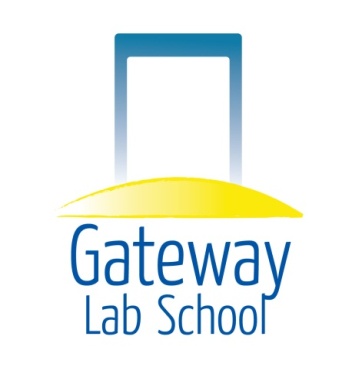 Operational Sustainability Subcommittee DATE: 	Wednesday, April 1st, 2015 		Time 6:00 pmLOCATION: 	Panera’s Bread, Kirkwood Highway, Wilmington, DEAGENDAUpdatesOld BusinessDiscuss disbanding of the Instruction and Learning CommitteeDiscuss disbanding of the Instruction and Learning CommitteeAlternative Framework TaskforceLetter to Advisory CouncilNew BusinessAnnouncementsClosing of Meeting